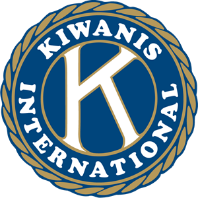 Registration FormFor more information on the Book Box Library contact Bendigo KiwanisEmail: kiwanisbendigo@gmail.com 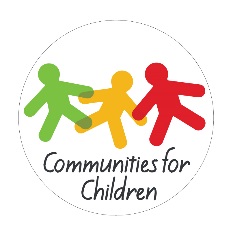                          Or Visit: www.bendigreads.com.auName of Organisation/ServiceDateContact PersonBook Box Library Champion If different from above - please nominate a key contact for the Book Box Library *Please see information sheet for further informationEmail AddressPhone Number AddressPlease provide a detailed address for delivery of the book box libraryDo you require a decorated box?We encourage children to be involved in decorating book box libraries. However, boxes can be delivered pre-decorated Yes NoDo you require age-specific books?The book box library will come with donated books if requested, please let us know if require books for a particular age group.0->5 years From >5-12years All 0-12 years 